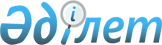 Об утверждении Плана мероприятий по расширению использования природного газа в качестве моторного топлива на 2019 – 2022 годыПостановление Правительства Республики Казахстан от 29 ноября 2018 года № 797.
      В целях расширения использования природного газа в качестве моторного топлива Правительство Республики Казахстан ПОСТАНОВЛЯЕТ:
      1. Утвердить прилагаемый План мероприятий по расширению использования природного газа в качестве моторного топлива на 2019 – 2022 годы (далее – План).
      2. Центральным и местным исполнительным органам, а также заинтересованным организациям (по согласованию), ответственным за исполнение Плана: 
      1) принять меры по его реализации;
      2) представлять раз в полугодие не позднее 10 числа месяца, следующего за отчетным полугодием, информацию о ходе исполнения Плана в Министерство энергетики Республики Казахстан. 
      3. Министерству энергетики Республики Казахстан представлять два раза в год, к 25 июля и 25 января, сводную информацию о ходе исполнения Плана в Канцелярию Премьер-Министра Республики Казахстан. 
      4. Настоящее постановление вводится в действие со дня его подписания.  План мероприятий по расширению использования природного газа в качестве моторного топлива на 2019 – 2022 годы
      Сноска. План мероприятий - в редакции постановления Правительства РК от 31.12.2021 № 982.
      Примечание: расшифровка аббревиатур:
      МИИР – Министерство индустрии и инфраструктурного развития Республики Казахстан;
      МЭ – Министерство энергетики Республики Казахстан;
      МВД – Министерство внутренних дел Республики Казахстан;
      МНЭ – Министерство национальной экономики Республики Казахстан;
      МФ – Министерство финансов Республики Казахстан;
      МО – Министерство обороны Республики Казахстан;
      МСХ – Министерство сельского хозяйства Республики Казахстан;
      АО "НК "КазМунайГаз" – акционерное общество "Национальная компания "КазМунайГаз";
      АО "НК "QazaqGaz" – акционерное общество "Национальная компания "QazaqGaz";
      АО "НК "Қазақстан темір жолы" – акционерное общество "Национальная компания "Қазақстан темір жолы";
      АГНКС – автогазонаполнительная компрессорная станция;
      КриоАЗС – криогенная автозаправочная станция сжиженного природного газа;
      КПГ – компримированный природный газ;
      СПГ – сжиженный природный газ;
      ДТ – дизельное топливо;
      СН РК – строительные нормы Республики Казахстан;
      ГОСТ – государственные стандарты;
      СТ РК – стандарт Республики Казахстан.
      _____________________ Целевые показатели по обновлению автобусов и специальных автомобилей на использование компримированного и (или) сжиженного природного газа в качестве моторного топлива
      * При условии газификации.
      ____________________ Целевые показатели потребности в компримированном природном газе и (или) сжиженном природном газе в качестве моторного топлива для автотранспортных средств в газифицированных регионах Республики Казахстан
      * При условии газификации.
      ____________________ Целевые показатели по строительству автогазонаполнительных компрессорных станций и (или) криогенных автомобильных заправочных станций в газифицированных регионах Республики Казахстан
       * При условии газификации.
					© 2012. РГП на ПХВ «Институт законодательства и правовой информации Республики Казахстан» Министерства юстиции Республики Казахстан
				
      Премьер-МинистрРеспублики Казахстан 

Б. Сагинтаев
Утвержден
постановлением Правительства
Республики Казахстан
от 29 ноября 2018 года № 797
№ п/п
Наименование мероприятия
Форма завершения
Ответственные за исполнение
Срок исполнения
Предполагаемые расходы
Источник финансирования
1
2
3
4
5
6
7
1.
Внесение предложений по вопросу финансирования комплексной программы по развитию автобусных перевозок в целях стимулирования выпуска автобусов, использующих КПГ и (или) СПГ в качестве моторного топлива, на отечественных заводах и строительства заправочной инфраструктуры на природном газе
предложение в МИИР
МЭ, МНЭ, МФ, банки второго уровня (по согласованию), АО "НК "QazaqGaz" (по согласованию), акиматы областей, городов Нур-Султана, Алматы и Шымкента
февраль 2019 года
не требуются
-
2.
Выполнение целевых показателей по обновлению автобусов и специальных автомобилей на использование КПГ и (или) СПГ в качестве моторного топлива согласно приложению 1 к настоящему Плану
акты приема-передачи автобусов и специальных автомобилей, использующих КПГ и (или) СПГ в качестве моторного топлива
МИИР (созыв), акиматы областей, городов Нур-Султана, Алматы и Шымкента 
ежегодно, 2019 – 2022 годы
не требуются
-
3.
Выполнение целевых показателей потребности в КПГ и (или) СПГ в качестве моторного топлива для автотранспортных средств в газифицированных регионах Республики Казахстан согласно приложению 2 к настоящему Плану
объем обеспечения КПГ и (или) СПГ в разрезе регионов Республики Казахстан
АО "НК КазМунайГаз" (по согласованию), АО "НК "QazaqGaz" (по согласованию)
ежегодно, 2019 – 2022 годы
не требуются
-
4.
Выполнение целевых показателей по строительству АГНКС и (или) КриоАЗС в газифицированных регионах Республики Казахстан согласно приложению 3 к настоящему Плану
акты ввода в эксплуатацию АГНКС и (или) КриоАЗС
АО "НК "QazaqGaz" (по согласованию), ТОО "КазТрансГаз Өнімдері" (по согласованию)
ежегодно, 2019 – 2022 годы
46 млрд тенге
частные инвестиции, заемные средства
5.
Выделение земельных участков для строительства АГНКС и (или) КриоАЗС с учетом распределения автобусных маршрутов, использующих КПГ и (или) СПГ в качестве моторного топлива, а также на международных транспортных коридорах "Западная Европа – Западный Китай", "Ташкент-Хоргос"
постановления местных исполнительных органов
акиматы областей, городов Нур-Султана, Алматы и Шымкента 
ежегодно, 2019 – 2022 годы
не требуются
-
6.
Установление условий по обновлению автобусов на использование КПГ и (или) СПГ в качестве моторного топлива в договорах организации регулярных внутриреспубликанских автомобильных перевозок пассажиров и багажа 
договоры организации регулярных внутриреспубликанских автомобильных перевозок пассажиров и багажа
акиматы областей, городов Нур-Султана, Алматы и Шымкента 
ежегодно, 2019 – 2022 годы
не требуются
-
7. 
Унификация действующей и (или) разработка нормативной технической документации в соответствии с международными стандартами по вопросам обеспечения безопасности при эксплуатации автотранспортных средств, использующих КПГ и (или) СПГ в качестве моторного топлива, проектирование, строительство и эксплуатация АГНКС, КриоАЗС, многотопливных заправочных станций, заводов по производству СПГ
СН РК, ГОСТ, СТ РК
МИИР, АО "НК "QazaqGaz" (по согласованию)
ежегодно, 2019-2022 годы
не требуются
-
8.
В целях обеспечения благоприятных условий для приобретения и (или) переоборудования автотранспортных средств на использование КПГ и (или) СПГ в качестве моторного топлива проработка вопроса предоставления льготных кредитов и других финансовых, административных механизмов стимулирования для организаций и населения
предложение в МИИР
МЭ, МНЭ, акиматы областей, городов Нур-Султана, Алматы и Шымкента
март 2019 года
не требуются
-
9.
Увеличение количества легковых и грузовых автомобилей, автобусов, использующих КПГ и (или) СПГ в качестве моторного топлива, путем размещения государственных заказов на производство автотранспортных средств отечественным заводам-изготовителям и создания благоприятных условий для стимулирования ввоза в Республику Казахстан двухтопливных автотранспортных средств (бензин/КПГ, ДТ/КПГ) заводского изготовления авторизованными дилерскими центрами
предложение в МИИР
МЭ, акиматы областей, городов Нур-Султана, Алматы и Шымкента
март 2019 года
не требуются
-
10.
Проработка вопроса по запуску пилотного проекта по использованию КПГ и (или) СПГ на локомотивной технике
предложение в МИИР
АО "НК "QazaqGaz" (по согласованию), АО НК "Қазақстан темір жолы" (по согласованию)
2020 год
не требуются
-
11.
Проработка вопроса по внедрению КПГ и (или) СПГ на ведомственных/служебных автотранспортных средствах, специальном транспорте в государственных органах
предложение в МИИР
МЭ, МВД, МО, МСХ, акиматы областей, городов Нур-Султана, Алматы и Шымкента
май 2019 года
не требуются
-Приложение 1
к Плану мероприятий по 
расширению
использования природного газа
в качестве моторного топлива
на 2019 - 2022 годы единиц
№ п/п
Административно-территориальная единица
2019 год
2020 год
2021 год
2022 год
1
город Нур-Султан
0
400
800
1200
2
город Алматы
1200
1600
1 800
2000
3
город Шымкент
400
800
1 200
1600
4
Акмолинская область
0
100
300
500
5
Актюбинская область
200
300
400
600
6
Алматинская область
200
400
500
600
7
Атырауская область
200
300
400
500
8
Западно-Казахстанская область
200
300
400
500
9
Жамбылская область
200
300
400
600
10
Карагандинская область
0
200
300
600
11
Костанайская область
200
300
400
600
12
Кызылординская область
200
300
400
600
13
Мангистауская область
200
200
300
500
14
Туркестанская область
100
400
500
600
15
Павлодарская область*
0
100
200
400
16
Северо-Казахстанская область*
0
100
200
400
17
Восточно-Казахстанская область*
0
0
0
200
ИТОГО
ИТОГО
3 300
6 100
8 500
12 000Приложение 2
к Плану мероприятий по 
расширению
использования природного газа
в качестве моторного топлива
на 2019 - 2022 годы млн куб.м
№
п/п
Административно-территориальная единица
2019 год
2020 год
2021 год
2022 год
1
город Нур-Султан
0
17
34
50
2
город Алматы
50
67
75
84
3
город Шымкент
17
34
50
67
4
Акмолинская область
0
4
13
21
5
Актюбинская область
8
13
17
25
6
Алматинская область
8
17
21
25
7
Атырауская область
8
13
17
20
8
Западно-Казахстанская область
8
13
17
20
9
Жамбылская область
8
13
17
25
10
Карагандинская область
0
8
13
25
11
Костанайская область
8
13
17
25
12
Кызылординская область
8
13
17
25
13
Мангистауская область
4
8
13
21
14
Туркестанская область
8
17
21
25
15
Павлодарская область*
0
4
8
17
16
Северо-Казахстанская область*
0
4
8
17
17
Восточно-Казахстанская область*
0
0
0
8
ИТОГО
ИТОГО
135
258
358
500Приложение 3
к Плану мероприятий по 
расширению
использования природного газа
в качестве моторного топлива
на 2019 - 2022 годы единиц
№
п/п
Административно-территориальная единица
2019 год
2020 год
2021 год
2022 год
1
город Нур-Султан
0
3
7
10
2
город Алматы
10
13
15
17
3
город Шымкент
3
7
10
14
4
Акмолинская область
0
1
3
4
5
Актюбинская область
2
3
3
5
6
Алматинская область
2
3
4
5
7
Атырауская область
2
3
3
4
8
Западно-Казахстанская область
2
3
3
4
9
Жамбылская область
2
3
3
5
10
Карагандинская область
0
2
3
5
11
Костанайская область
2
3
4
5
12
Кызылординская область
3
3
4
5
13
Мангистауская область
1
2
3
4
14
Туркестанская область
2
3
4
5
15
Павлодарская область*
0
1
2
3
16
Северо-Казахстанская область*
0
1
2
3
17
Восточно-Казахстанская область*
0
0
0
2
ИТОГО
ИТОГО
31
54
72
100